LifeWise StL CDF® Freedom Schools Program Application 2023_________________________________________________________________________________________________Child’s First Name		        MI		          Last Name			 Preferred Name/Nickname_________________________________________________________________________________________________Street Address					          City, State		  	     Zip Code□ Male  □ Female  □_________     Age: _________ Date of Birth: ______________  Race/Ethnicity: _________________Has your child ever attended a CDF Freedom Schools program before? ꪚ Yes   ꪚ  No If yes, how many years has your child participated in the CDF Freedom Schools summer program? _______         Primary Language Spoken at Home:_______________Who does the child live with? ___________________________________________Child’s t-shirt size (Please circle one and check the box):  XS     S     M     L     XL     XXL      □ Youth Sizes   □ Adult Sizes* PLEASE INCLUDE A COPY OF MOST RECENT REPORT CARD * __________________________________        ________________________       Name of School Currently Attending	           Grade Level Starting in the Fall		Is your child in the Free or Reduced Lunch Program?      □ No	□ YesHas your child ever participated in Special Education services or had an IEP? 504 Plan? A behavior plan?     □ No	  □ Yes (If yes, please explain any accommodations/modifications/services that the scholar receives.) __________________________________________________________________________________________________________________________________________________________________________________________________What are some strategies that LifeWise StL can use to best support your child's learning throughout the program? (ex: positive reinforcement, small groups)__________________________________________________________________________________________________________________________________________________________________________________________________LifeWise StL does offer therapeutic/behavioral support through individual therapy and social emotional skills groups. If interested in the possibility of individual therapy for your child/the child for whom you are serving as legal guardian, please see Releases and Consents-Observation/Referral below to opt in.*PLEASE INCLUDE A CURRENT PHYSICAL AND IMMUNIZATION RECORDS*Please check all conditions that apply to your child: □ ADD		□ Autism	 □ Eyeglasses	□ Hearing Aids	 □ Diabetes	□ Asthma □ ADHD	□ Asperger’s	 □ Contacts	□ Epilepsy	 □ Sickle CellAdditional health conditions/allergies? □ No	□Yes (If Yes, please list conditions or allergies) _________________________________________________________________________________________________Medications: □ No	□ Yes (If Yes, please list all medications currently taken) _________________________________________________________________________________________________Dietary/Food restrictions: □ No	□ Yes (If Yes, please list) _________________________________________________________________________________________________Please let us know if there are any accommodations that the LifeWise StL Staff should know about to help support your child. If your child has asthma or food allergies, we must have an inhaler and/or Epipen on site before your child can begin the program._________________________________________________________________________________________________Does your child see a dentist at least once a year? □ No	□ Yes□ My child is in good health, is able to participate in program activities, and has no special health or medical requirements□ My child is able to participate in program activities, but has special health or medical requirements as listed below…____________________________________________________________________________________________________________________________________________       ___________________     _____________________________Signature of Parent/Guardian                                              Date			       Child’s Name (First/Last)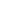 Please include yourself on this form for authorized pick-up, all persons listed must be 18 years of age or olderLifeWise StL operates multiple Freedom School locations during the summer. Please select your preferred location. We will do our best, but cannot guarantee your preference. Spots are reserved on a first come, first serve basis. I understand that student, health, parent/guardian, emergency contact and household information will be updated annually, and that my signature grants the above signed permissions for the duration of my child’s participation in the LifeWise StL CDF Freedom Schools Program and that I may withdraw my consent at any time by submitting a request in writing._________________________________________________________________Child First Name		        MI		          Last Name			 ___________________________________________________                             __________________Signature of Parent/Guardian                     					  Date           If you would like for your child to participate in programming after Freedom School please complete the following release of information so that the information from this application can be shared with the staff providing aftercare services at Maplewood UMC.   CHILD INFORMATION     CHILD SCHOOL INFORMATION 	CHILD HEALTH INFORMATIONPRIMARY PARENT/GUARDIAN/EMERGENCY CONTACT INFORMATIONFirst Name:                                                                     Last Name:Date of Birth:                                                 Age:                         Race/Ethnicity:                                     Gender:Relationship to child:Address (If different from that of child):City:                                                                           State:                                 Zip Code:Home Phone: (          )                                                                Cell Phone: (          )Work Phone: (          )                                                                 Email Address:Currently Employed?   □ Yes	□ No                     Name of Employer:Currently in School?    □ Yes	□ No                     Name of School:Are you currently enrolled in LifeWise STL services? □ Yes	□ NoSECOND PARENT/GUARDIAN/EMERGENCY CONTACT INFORMATIONFirst Name:                                                              Last Name:Date of Birth:                                                   Age:                           Race:                                                  Gender:Relationship to child:Address (If different from that of child):City:                                                                           State:                                 Zip Code:Home Phone: (          )                                                                Cell Phone: (          )Work Phone: (          )                                                                 Email Address:Currently Employed?      □ Yes	□ No                    Name of Employer:Currently in School?        □ Yes	□ No                    Name of School:ADDITIONAL EMERGENCY CONTACTIn the event of an emergency, LifeWise StL Staff will first attempt to contact the primary parent/guardian and then the second parent/guardian (if one is listed). In the event that both parents or guardians cannot be reached, I authorize LifeWise StL to contact our emergency contact. Please list the name of the emergency contact below. If you have already listed two parents or guardians, then this section is optional.First Name:                                                              Last Name:Date of Birth:                                                          Relationship to child:Address:City:                                                                           State:                                 Zip Code:Home Phone: (          )                                                                Cell Phone: (          )Work Phone: (          )                                                                 Email Address:HOUSEHOLD INFORMATIONLifeWise StL receives public funding and is often required to provide basic information about membership households. Please help us continue receiving these funds by providing information about your household. Family Annual Income (Please Circle): Living Arrangements (Please Circle):Sources of Income:$0 - $9,999 $10,000 - $14,999 $15,000 - $19,999$20,000 - $29,999         $30,000 - $49,999 $50,000 - $99,999Both ParentsMother OnlyFather OnlyBoth GrandparentsOne GrandparentOnly GuardianOther:Child SupportFood StampsMedicaidTANFUnemploymentSSISSDIDaycare VoucherVeterans CompensationOther:Total Family Size:Total in Family Under 18:AUTHORIZATION FOR EMERGENCY MEDICAL CAREI understand that I will be notified at once in case of an emergency with my child, and I will make arrangements for the medical care of my child with the physician or hospital of my choice. In the event I cannot be reached in an emergency, I hereby give my permission to employees of LifeWise StL to secure proper medical care for my child as deemed necessary.  This permission extends from minor first-aid treatment to (under a doctor’s orders) hospitalization, injections, anesthesia, surgery, and other medical procedures deemed necessary. I authorize LifeWise StL day care provider or home provider to contact the following:________________________________________________                                __________________________Signature of Parent/Guardian                                                                              DatePhysician or ClinicName:__________________________________________                           Phone Number:_____________________Preferred HospitalName:__________________________________________                           Phone Number:_____________________RELEASES AND CONSENTSFOR THE FOLLOWING SECTION:If you give your consent for each item, please sign and date in the box below that item. If you do not consent, then please leave the signature for that item blank.RELEASE CLAUSEThe undersigned hereby releases and holds harmless LifeWise StL and any officers, employees or agents thereof, from any and all claims, liabilities, or demands whatsoever arising out of the enrollment or participation in any program by the participant herein. _________________________________________________                              ___________________________Signature of Parent/Guardian                                                                              DateMEDIA RELEASEI give permission to allow LifeWise StL and its partners the unlimited right to use photos, videos, direct quotes and/or audio clips that they have of my child participating in LifeWise StL programs or events. This includes use by television, films, radio, or printed media to further the aims of LifeWise StL in related campaigns and magazine articles, booklets, posters, and in other ways they may see fit. _____________________________________________________                      ____________________________Signature of Parent/Guardian                                                                              DateCONSENT TO PARTICIPATE IN SURVEYSI hereby grant permission for my child to participate in LifeWise StL surveys and/or assessments. Surveys and assessments may ask about my child’s demographics, experiences, school performance, relationships, gains in knowledge, literacy, social skills, coping skills, and other abilities. All surveys are confidential.  I understand that I can withdraw consent at any time by submitting a written signed statement.___________________________________________________                          ___________________________Signature of Parent/Guardian                                                                              DateASSESSMENT/ TESTING RELEASE I hereby give permission for my child to participate in testing that will evaluate their literacy skills (such as fluency and comprehension).  I understand that I have access to results of literacy assessments, and that results will help LifeWise StL determine if any gains in literacy occurred. _____________________________________________________                      __________________________Signature of Parent/Guardian                                                                              DateTRANSPORTATION RELEASE I hereby give permission to LifeWise StL to transport my minor child in a motor vehicle driven by an authorized LifeWise StL staff member.  I understand my child is expected to follow all applicable laws regarding riding in a motor vehicle and is expected to follow the directions provided by the driver.  I understand participation in the identified event is not a requirement or a right for my child’s participation in the program, and can be revoked based on poor behavior.  _____________________________________________________                      __________________________Signature of Parent/Guardian                                                                              DateMENTAL HEALTH GROUP CONSENTAs a part of Freedom School, scholars will be participating in a weekly mental health group during afternoon enrichment time. The group will be one hour each week and will focus on improving wellbeing and building coping skills. Depending on staff availability, this group may not be offered at every location. Additional information regarding this group is available upon request.  I give my permission for my child to participate in this group. _____________________________________________________                      __________________________Signature of Parent/Guardian                                                                              DateOBSERVATION/REFERRAL CONSENTI give permission for my child to be referred to assessment and possible therapeutic treatment based on behavioral observation (i.e. observed changes in behavior, increases in externalizing or internalizing actions). I understand that I will be further notified upon referral about the process and possible continued treatment. I further understand that I have the right to refuse further action upon notice of referral._____________________________________________________                      __________________________Signature of Parent/Guardian                                                                              DateFIELD TRIPS CONSENTProgram activities may involve transportation to and from the destination. By signing below, I grant permission for my child to be transported for field trips during summer programming. I understand that I will be notified in advance when field trips are planned/scheduled. ___________________________________________________                          __________________________Signature of Parent/Guardian                                                                              DateLOST, STOLEN, AND/OR DAMAGED POSSESSIONSI have been hereby informed that my child should not bring valuable possessions (such as electronic devices) to LifeWise StL.  I understand that LifeWise StL is NOT responsible for replacing any property that is lost, stolen and/or damaged while attending programming._____________________________________________________                      __________________________Signature of Parent/Guardian                                                                              DateCan your child swim? □ Yes, swims very well        □ Yes, but only knows basic swimming        □ NoACKNOWLEDGEMENTSI have received a copy of this facility’s policies pertaining to the admission, care, and discharge of children.                                                                                                                                                   ___________________                                                                                                                                                  Parent/Guardian InitialsI have been informed that a copy of the licensing rules for child care homes or the licensing rules for group child care homes and centers is available at the facility for review.                                                                                                                                                   ___________________                                                                                                                                                  Parent/Guardian InitialsThe provider and I have agreed on a plan for continuing communication regarding my child’s development, behavior, and individual needs.                                                                                                                                                   ___________________                                                                                                                                                  Parent/Guardian InitialsWhen my child is ill, I understand and agree that s/he may not be accepted for care or remain in care.                                                                                                                                                  ___________________                                                                                                                                                  Parent/Guardian InitialsI understand that, before the first day of attendance by my child, I will provide proof of completed age-appropriate immunizations or exemption from immunizations.                                                                                                                                                   ___________________                                                                                                                                                  Parent/Guardian InitialsI have been notified that I may request notice at initial enrollment or any time thereafter whether there are children currently enrolled in or attending the facility for whom an immunization exemption has been filed.                                                                                                                                                  ___________________                                                                                                                                                  Parent/Guardian Initials_____________________________________________________                      __________________________Signature of Parent/Guardian                                                                              DatePICK-UP/EMERGENCY CONTACT INFORMATIONTransportation: After programming, my child will be picked-up by an authorized person listed above, may be transported home in the LifeWise StL van, or is allowed to walk home. Please check all that apply.□ Pick-up□ Van□ Walk home□ Other: ____________________*Please note that transportation by LifeWise StL is not guaranteed, and is only offered on a limited basis for families without other alternativesAuthorized Person #1 (Parent/Guardian) First Name:                                                              Last Name:Relationship to child:Address (If different from that of child):City:                                                                           State:                                 Zip Code:Home Phone: (          )                                                                Cell Phone: (          )Authorized Person #2 First Name:                                                              Last Name:Relationship to child:Address (If different from that of child):City:                                                                           State:                                 Zip Code:Home Phone: (          )                                                                Cell Phone: (          )Authorized Person #3 First Name:                                                              Last Name:Relationship to child:Address (If different from that of child):City:                                                                           State:                                 Zip Code:Home Phone: (          )                                                                Cell Phone: (          )FREEDOM SCHOOL LOCATIONSLifeWise StL (K-5th grade) 1321 S. 11th Street 63104Connections (K-4th grade) 6701 Virginia Ave. 63111Maplewood UMC (K-5th grade) 7409 Flora Ave. 63143Beloved UMC (6th-8th grade) 3115 Park Ave. 63104Webster Hills UMC (6th-8th grade) 698 W. Lockwood Ave. 63119LifeWise Academy (9th-12th grade) 1025 Park Ave. 63104FINAL SIGNATURE**THE FOLLOWING SECTION IS FOR THE MAPLEWOOD UMC LOCATION ONLY**Maplewood United Methodist Church intends to offer child care from 3pm to 6pm after Freedom School. These after school child care services are separate from, and not provided by, LifeWise StL.  Any agreement you have related to after care following the end of Freedom School is solely with Maplewood United Methodist Church and not the responsibility of LifeWise StL. Parent/Guardian Initials: ______________________RELEASE OF INFORMATIONI authorize LifeWise StL to release information regarding my child (indicated below) for service coordination.The authorization pertains to:  Child’s Name:			___________________________________         Date of Birth:			___________________________________Information to be released from LifeWise StL to:Maplewood UMC7409 Flora Ave.St. Louis, MO 63143This release expires on:              ___________________________________ (one year from today’s date)I understand that this release is valid when I sign it and that I may withdraw my consent to release at any time in writing by updating this form.________________________________________________	____________________Parent/Guardian Signature	Date________________________________________________	____________________LifeWise StL Representative Signature					Date      